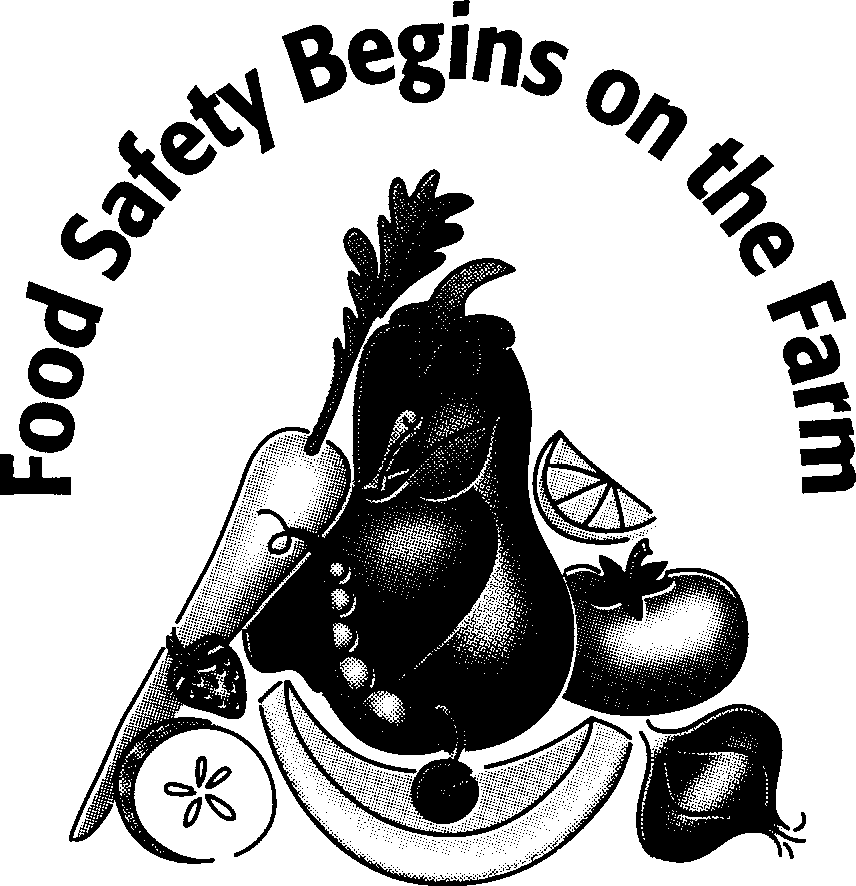 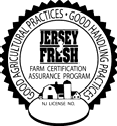 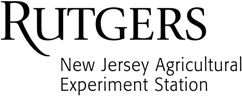 Container Sanitization LogSheet Reviewed by: 		on		 (Management)		(Date)November 2018DateNumber of ContainersContainersContainersContainersContainersDateNumber of ContainersCheckedCleanedSanitizedSanitizer Used Agent/RateEmployee’s Initials